	Juin 2022Chers Parents, Voici venu le temps de penser à la prochaine rentrée scolaire et aux éventuels achats.Veuillez trouver ci-dessous le matériel nécessaire à la 3ème année.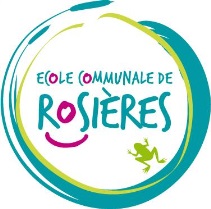 1. Liste du matériel :des crayons de couleurdes marqueurs3 crayons gris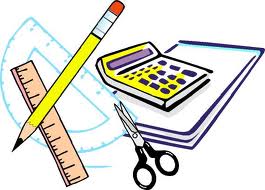 1 taille crayons1 gomme2 bâtons de colledes ciseaux1 latte de 30 cm en plastique rigide 1 bic à 4 couleurs classiques1 stylo et une réserve de cartouches bleues2 effaceurs1 équerre Aristo en plastique rigide.une ardoise (celle de 2ème) +3  marqueurs Velleda10 pochettes plastique1 sac de gymnastique : short bleu marine ou noir, T-shirt de l’école (en vente chez Madame Nathalie) ou un T-shirt gris clair, des sandales de gymnastique. Le tout marqué au nom de l’enfant.2 pots à confiture (+/- 370 g) propres et videsATTENTION : MERCI DE NOTER LE NOM DE VOTRE ENFANT SUR TOUT LE MATERIEL : MARQUEURS, CRAYONS, LATTE, ….D’avance, nous vous remercions de la bonne suite que vous réserverez à la présente et vous souhaitons de bonnes vacances.												L’équipe éducative